/ - Der neue Edeka-Markt von Kaufmann Sascha Donderer in der Mögglingerstraße 27 in Heubach öffnet nach rund elf Monaten Bauzeit am Donnerstag, 1. Dezember 2022.Der neue Markt bietet ein Einkaufserlebnis auf über 1.900 Quadratmeter Verkaufsfläche. Auf ihnen kann Kaufmann Sascha Donderer gemeinsam mit seinen 50 Mitarbeitenden alle klassischen Stärken des Edeka-Vollsortiments entfalten: Angefangen bei der großen Auswahl frischer Lebensmittel über beliebte Edeka-Eigenmarken, bekannte Marken und Artikel auf Discountpreisniveau bis hin zu kompetenter Beratung an den großzügigen Frischeabteilungen für Fleisch, Wurst, Käse und Fisch. Das umfangreiche Lebensmittelangebot wird ergänzt durch ein breites Sortiment an Drogerie- und Haushaltswaren sowie weiteren Artikeln des täglichen Bedarfs. In der eigenen Marktbäckerei mit Café erwarten die Kundinnen und Kunden neben frischen Backwaren außerdem warme Snacks für Zwischendurch. Insgesamt rund 26.000 Artikel werden Sascha Donderer und sein Team den Kundinnen und Kunden in der Mögglingerstraße anbieten.Kaufmann setzt auf Vielfalt, Frische und RegionalitätDer neue Vollsortimenter ist neben Schwäbisch Gmünd-Bettringen der zweite Markt, den der Edeka-Kaufmann betreibt. „Wir legen besonderen Wert auf eine große Sortimentsvielfalt mit dem Fokus auf regionale Produkte“, erklärt Sascha Donderer. So gibt es beispielsweise Ziener Kaffee aus Schwäbisch Gmünd, Produkte der Heimatsmühle in Aalen sowie der Benz Mühle aus Heidenheim, Honig der lokalen Imkereien Bienenstüble und Zusenhof, aber auch edle Tropfen der Heubacher Brauerei. Im integrierten Getränkemarkt finden sich daneben zahlreiche Weine aus der Region, zum Beispiel vom Weingut Kuhnle aus Schwäbisch Gmünd, Rolf Willy aus Nordheim oder Graf Adelmann aus Kleinbottwar. Aber auch die Auswahl an Bio-Produkten, das individuelle Sortiment an internationalen Spezialitäten, an gluten-, laktosefreien und veganen Produkten lässt keine Wünsche offen. „Getreu unserem Motto ‚Nicht zuhause und doch daheim‘ sollen sich unsere Kundinnen und Kunden beim Einkaufen wohl fühlen. Dazu trägt auch die freundliche Beleuchtung der Verkaufsräume bei“, so der Kaufmann weiter. Mit dem Neubau, der u.a. mit LED-Beleuchtung und Kühlregalen mit Glastüren ausgerüstet wurde, ist der Markt auch energetisch gut aufgestellt. Bonusprogramm und Bezahlen per SmartphoneWichtig ist für Sascha Donderer und sein Team auch das Thema Kundenservice. Unter anderem wird es im neuen Markt eine Infotheke, eine Infokasse sowie eine Wickelstation für Kundinnen und Kunden mit Babys geben. Auf dem Parkplatz steht zudem eine Ladesäule für Elektroautos zur Verfügung. Zum erweiterten Serviceangebot des Markts zählen außerdem der Verkauf von Geschenkgutscheinen sowie die Edeka-App. Mit ihr können die Marktbesucher nicht nur Treuepunkte sammeln und Coupons einlösen, sondern ihre Einkäufe vor Ort auch mit dem Smartphone bezahlen. Der Markt nimmt am Deutschland Card-Bonusprogramm teil und auch das bequeme Cashback-Verfahren bietet Edeka Donderer an. Es ermöglicht den Kundinnen und Kunden, sich ab einem Einkaufswert von 10 Euro an der Kasse Bargeld bis zu einem Betrag von 200 Euro auszahlen zu lassen.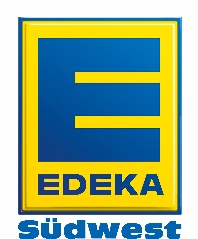 